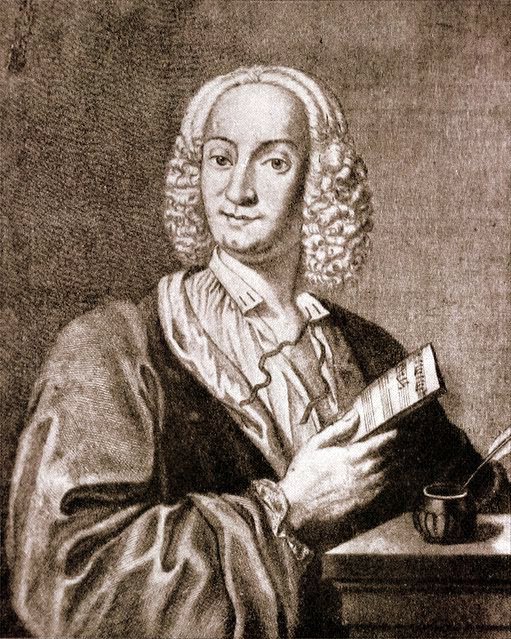 Перевод  В.ГригорьеваВеснаВесна грядёт! И радостною песнейПолна природа. Солнце и тепло,Журчат ручьи. И праздничные вестиЗефир* разносит, точно волшебство.Вдруг набегают бархатные тучи,Как благовест звучит небесный гром.Но быстро иссякает вихрь могучий,И щебет вновь плывет в пространстве голубом.Цветов дыханье, шелест трав,Полна природа грёз.Спит пастушок, за день устав,И тявкает чуть слышно пёс.Пастушеской волынки звукРазносится гудящий над лугами,И нимф танцующих волшебный кругВесны расцвечен дивными лучами.______________Зефир - В переносном смысле — теплый легкий ветер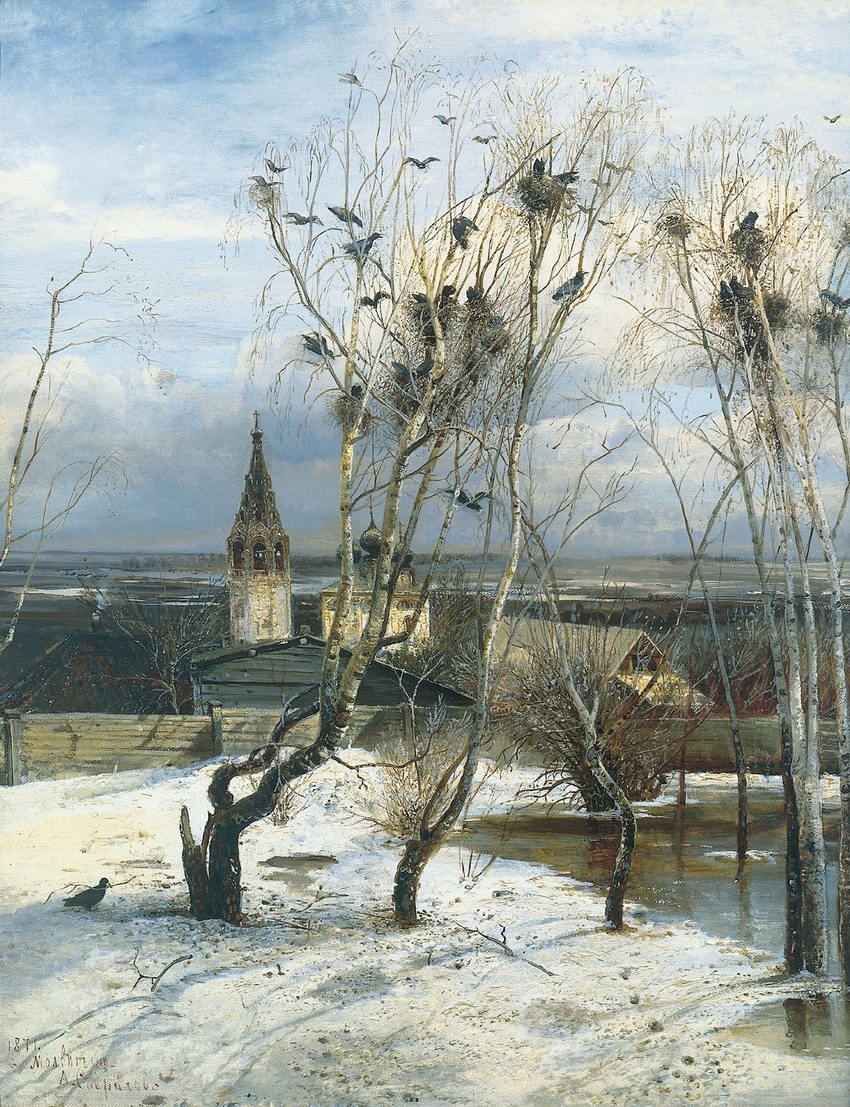 А.К. Саврасов «Грачи прилетели»Лето:В полях лениво стадо бродит.От тяжкого, удушливого знояСтрадает, сохнет всё в природе,Томится жаждой всё живое.Кукушки голос звонко и призывноДоносится из леса. Нежный разговорЩегол и горлица ведут неторопливо,И тёплым ветром напоён простор.Вдруг налетает страстный и могучийБорей*, взрывая тишины покой.Вокруг темно, злых мошек тучи.И плачет пастушок, застигнутый грозой.От страха, бедный, замирает:Бьют молнии, грохочет гром,И спелые колосья вырываетГроза безжалостно кругом.______________Борей - порывистый холодный ветер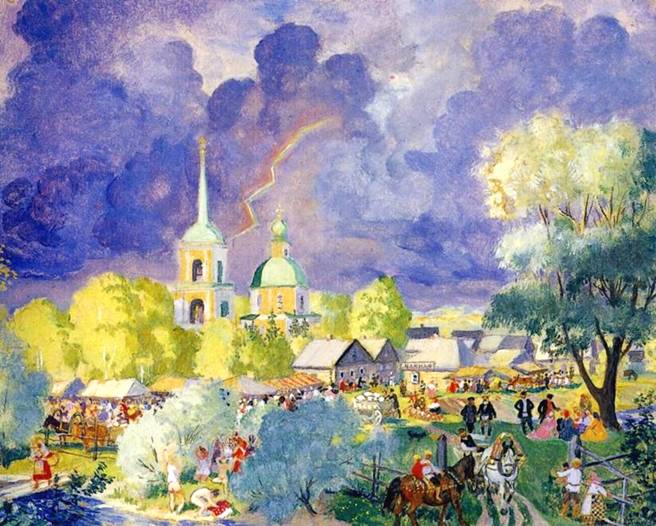 Б.М. Кустодиев «Гроза»ОсеньШумит крестьянский праздник урожая.Веселье, смех, задорных песен звон!И Бахуса* сок, кровь воспламеняя,Всех слабых валит с ног, даруя сладкий сон.А остальные жаждут продолженья,Но петь и танцевать уже невмочь.И, завершая радость наслажденья,В крепчайший сон всех погружает ночь.А утром на рассвете скачут к боруОхотники, а с ними егеря.И, след найдя, спускают гончих свору,Азартно зверя гонят, в рог трубя.Испуганный ужасным гамом,Израненный, слабеющий беглецОт псов терзающих бежит упрямо,Но чаще погибает, наконец.______________Бахус–древнеримский бог виноделия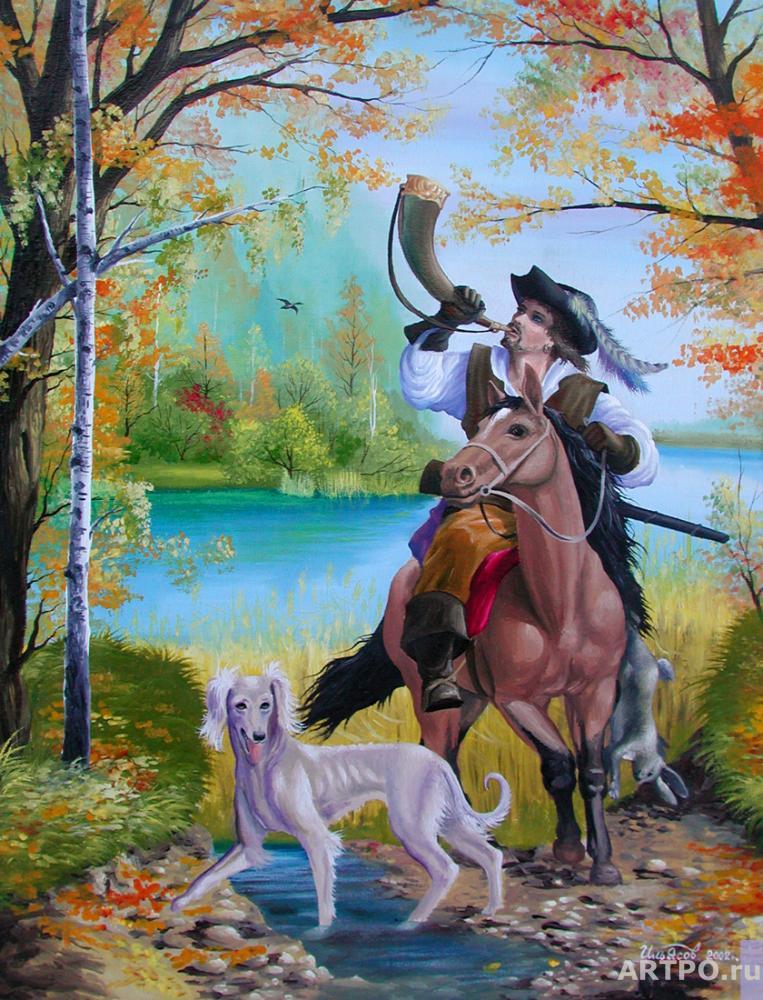 Р.Р. Ильясов «Охота»ЗимаДрожишь, замерзая, в холодном снегу,И севера ветра волна накатила.От стужи зубами стучишь на бегу,Колотишь ногами, согреться не в силах.Как сладко в уюте, тепле и тишиОт злой непогоды укрыться зимою.Камина огонь, полусна миражи.И души замёрзшие полны покоя.На зимнем просторе ликует народ.Упал, поскользнувшись, и катится снова.И радостно слышать, как режется лёдПод острым коньком, что железом окован.А в небе Сирокко* с Бореем сошлись,Идёт не на шутку меж ними сраженье.Хоть стужа и вьюга пока не сдались,Дарит нам зима и свои наслажденья.______________Сирокко –теплый, сильный, сухой южный ветер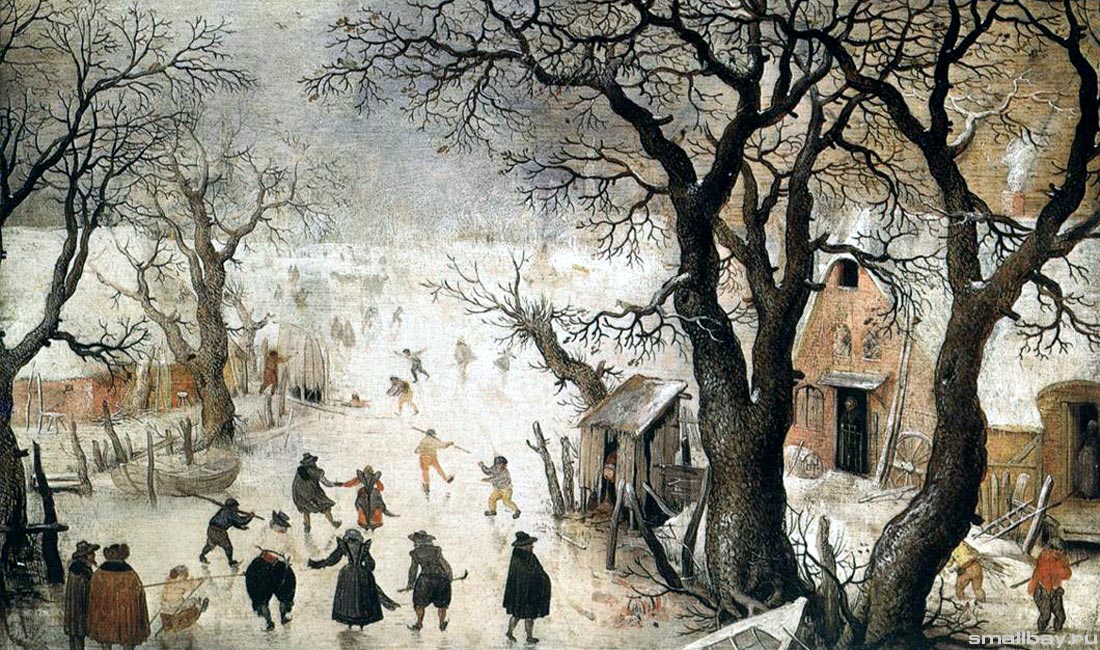 Х.  Аверкамп «Зима в городе»